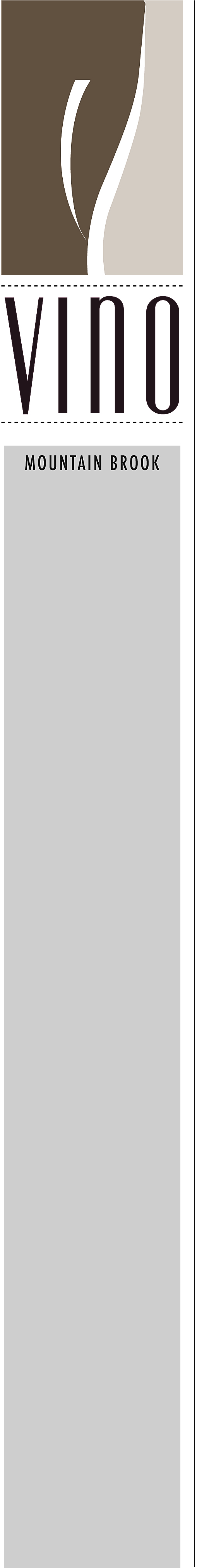 New Year's Eve $45 Price Fix menu(Excluding Beverages, Tax, and Service)	FIRST:                                      	- Tomato Bisque	SECOND:	 - Grilled Sweet Gem Lettuce W/ Roasted Beets, Pine Nuts, & GorgonzolaOR	- Vino House Salad	THIRD:	-  Eggplant Chicken Capellini, Pan Roasted Diced Chicken, Celery, Onions	Rolled In Eggplant & Tomato Basil	     Paired with Barone Fini Pinot Grigio, Veneto, Italy                     $7 gl / $26 btlOR                                           - Pan Roasted Salmon Farfella, w/ Spinach & Tomatoes Tossed In Light Caper	Lemon Pinot Grigio	     Paired with Rush Pinot Noir, California                                      $7 gl / $28 btlOR	- Braised Lamb Shank, Moroccan Couscous, Turnip Greens & Lima Beans *	     Paired with Liberty School Cabernet Sauvignon, California       $8 gl / $32 btl	FOURTH:	- Apple Fritters & Ice CreamOR	- Tahitian Vanilla Crème Brule *There is some risk of illness if you eat raw or undercooked meat, eggs, fish poultry or shellfish                                 205-870-8404                                                    Thank you for not smoking on the patio.